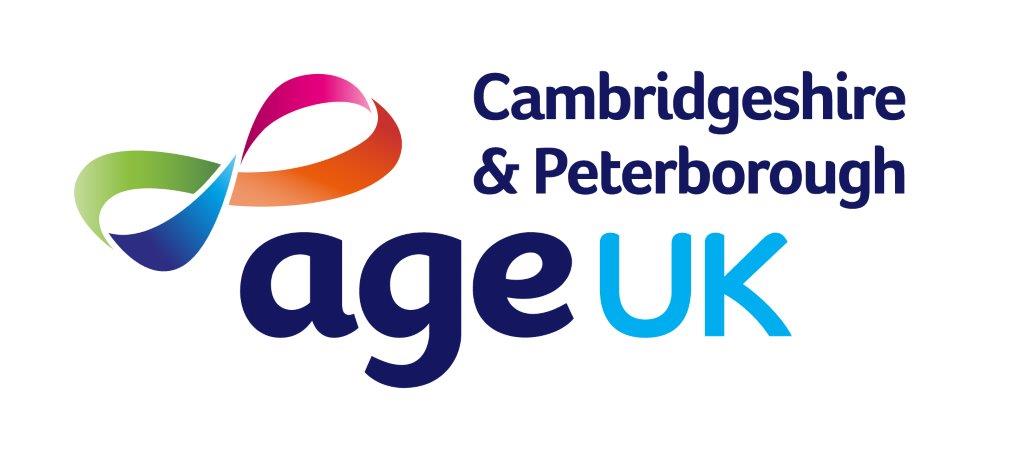 AUK Office use onlyAUK Office use onlyDate of referralService user NameStaff name CL No  HOSPITAL Discharged from     HOSPITAL Discharged from     Referrer name  Referrer name  Referrers position/job title Referrers position/job title Referrer Tel NoReferrer Tel NoEmail AddressEmail AddressEmail AddressEmail AddressEmail AddressDischarge PathwayDischarge Pathway0             1  0             1  0             1  0             1  0             1  0             1  0             1  0             1  0             1  0             1  0             1  OR at home ADMISSION AVOIDANCE Referrer details as above OR at home ADMISSION AVOIDANCE Referrer details as above OR at home ADMISSION AVOIDANCE Referrer details as above OR at home ADMISSION AVOIDANCE Referrer details as above OR at home ADMISSION AVOIDANCE Referrer details as above OR at home ADMISSION AVOIDANCE Referrer details as above OR at home ADMISSION AVOIDANCE Referrer details as above OR at home ADMISSION AVOIDANCE Referrer details as above OR at home ADMISSION AVOIDANCE Referrer details as above OR at home ADMISSION AVOIDANCE Referrer details as above OR at home ADMISSION AVOIDANCE Referrer details as above OR at home ADMISSION AVOIDANCE Referrer details as above OR at home ADMISSION AVOIDANCE Referrer details as above PATIENT DETAILSPATIENT DETAILSPATIENT DETAILSPATIENT DETAILSPATIENT DETAILSPATIENT DETAILSPATIENT DETAILSPATIENT DETAILSPATIENT DETAILSPATIENT DETAILSPATIENT DETAILSPATIENT DETAILSPATIENT DETAILSTitleFirst NameSurnameSurnameSurnameKnown AsKnown AsHome Tel NoHome Tel NoMob No Mob No Mob No Home AddressHome AddressTenureTenureLiving ArrangementsLiving ArrangementsLiving ArrangementsLiving ArrangementsLiving ArrangementsLiving ArrangementsLiving ArrangementsLiving ArrangementsDate of birth Date of birth AreaAreaMarital StatusMarital StatusGender Gender Gender Gender Gender Ethnic Group Ethnic Group ReligionReligionReligionReligionReligionHas client given permission for this referral?   Has client given permission for this referral?   Has client given permission for this referral?   Has client given permission for this referral?   Has client given permission for this referral?   Has client given permission for this referral?   Has client given permission for this referral?   Has client given permission for this referral?   Has client given permission for this referral?   Has client given permission for this referral?   Has client given permission for this referral?   Has client given permission for this referral?   Has client given permission for this referral?   NEXT OF KIN DETAILS NEXT OF KIN DETAILS NEXT OF KIN DETAILS NEXT OF KIN DETAILS NEXT OF KIN DETAILS NEXT OF KIN DETAILS NEXT OF KIN DETAILS NEXT OF KIN DETAILS NEXT OF KIN DETAILS NEXT OF KIN DETAILS NEXT OF KIN DETAILS NEXT OF KIN DETAILS NEXT OF KIN DETAILS NameNameRelationshipRelationshipRelationshipAddressAddressTelephone No Telephone No OTHER CONTACTS i.e NEIGHBOUR – FRIEND OTHER CONTACTS i.e NEIGHBOUR – FRIEND OTHER CONTACTS i.e NEIGHBOUR – FRIEND OTHER CONTACTS i.e NEIGHBOUR – FRIEND OTHER CONTACTS i.e NEIGHBOUR – FRIEND OTHER CONTACTS i.e NEIGHBOUR – FRIEND OTHER CONTACTS i.e NEIGHBOUR – FRIEND OTHER CONTACTS i.e NEIGHBOUR – FRIEND OTHER CONTACTS i.e NEIGHBOUR – FRIEND OTHER CONTACTS i.e NEIGHBOUR – FRIEND OTHER CONTACTS i.e NEIGHBOUR – FRIEND OTHER CONTACTS i.e NEIGHBOUR – FRIEND OTHER CONTACTS i.e NEIGHBOUR – FRIEND Name/relationshipName/relationshipContact details Contact details MEDICAL DETAILSMEDICAL DETAILSMEDICAL DETAILSMEDICAL DETAILSMEDICAL DETAILSMEDICAL DETAILSMEDICAL DETAILSMEDICAL DETAILSMEDICAL DETAILSMEDICAL DETAILSMEDICAL DETAILSMEDICAL DETAILSMEDICAL DETAILSGP Surgery GP Surgery Reason for hospital admission Reason for hospital admission Length of stay (LOS)Length of stay (LOS)COVID SymptomsCOVID Symptoms   YES            NO    YES            NO    YES            NO    YES            NO    YES            NO    YES            NO    YES            NO    YES            NO    YES            NO    YES            NO    YES            NO COVID 19 TestCOVID 19 Test   Positive     Negative    Positive     Negative    Positive     Negative    Positive     Negative    Positive     Negative    Positive     Negative    Positive     Negative    Positive     Negative    Positive     Negative    Positive     Negative    Positive     Negative Property empty for more than 72HProperty empty for more than 72H   YES            NO    YES            NO    YES            NO    YES            NO    YES            NO    YES            NO    YES            NO    YES            NO    YES            NO    YES            NO    YES            NO Current and medical history. Who is involved eg support worker, social worker – please detail contact numbers neededCurrent and medical history. Who is involved eg support worker, social worker – please detail contact numbers neededCare  package Care  package IF SO, WHAT ARE THE CARE ARRANGEMENTS:      IF SO, WHAT ARE THE CARE ARRANGEMENTS:      IF SO, WHAT ARE THE CARE ARRANGEMENTS:      IF SO, WHAT ARE THE CARE ARRANGEMENTS:      IF SO, WHAT ARE THE CARE ARRANGEMENTS:      IF SO, WHAT ARE THE CARE ARRANGEMENTS:      IF SO, WHAT ARE THE CARE ARRANGEMENTS:      IF SO, WHAT ARE THE CARE ARRANGEMENTS:      IF SO, WHAT ARE THE CARE ARRANGEMENTS:      IF SO, WHAT ARE THE CARE ARRANGEMENTS:      IF SO, WHAT ARE THE CARE ARRANGEMENTS:      Patients current  location (ward, home etc) Patients current  location (ward, home etc) Do we need to provide transport        YES            NO Do we need to provide transport        YES            NO Do we need to provide transport        YES            NO Do we need to provide transport        YES            NO Do we need to provide transport        YES            NO Do we need to provide transport        YES            NO Do we need to provide transport        YES            NO Do we need to provide transport        YES            NO Do we need to provide transport        YES            NO Do we need to provide transport        YES            NO Do we need to provide transport        YES            NO Do we need to provide transport        YES            NO Do we need to provide transport        YES            NO REASON FOR REFERRAL please record all details needed from the referrer re what is the objective is and what is the current situation:REASON FOR REFERRAL please record all details needed from the referrer re what is the objective is and what is the current situation:REASON FOR REFERRAL please record all details needed from the referrer re what is the objective is and what is the current situation:REASON FOR REFERRAL please record all details needed from the referrer re what is the objective is and what is the current situation:REASON FOR REFERRAL please record all details needed from the referrer re what is the objective is and what is the current situation:REASON FOR REFERRAL please record all details needed from the referrer re what is the objective is and what is the current situation:REASON FOR REFERRAL please record all details needed from the referrer re what is the objective is and what is the current situation:REASON FOR REFERRAL please record all details needed from the referrer re what is the objective is and what is the current situation:REASON FOR REFERRAL please record all details needed from the referrer re what is the objective is and what is the current situation:REASON FOR REFERRAL please record all details needed from the referrer re what is the objective is and what is the current situation:REASON FOR REFERRAL please record all details needed from the referrer re what is the objective is and what is the current situation:REASON FOR REFERRAL please record all details needed from the referrer re what is the objective is and what is the current situation:REASON FOR REFERRAL please record all details needed from the referrer re what is the objective is and what is the current situation:When do we need to visit?       PRIOR TO VISIT :Does patient need food? if so, are there any dietary requirements      Does patient need other urgent items eg incontinence pads      How is patients’ mobility?       Other pre visit information:      When do we need to visit?       PRIOR TO VISIT :Does patient need food? if so, are there any dietary requirements      Does patient need other urgent items eg incontinence pads      How is patients’ mobility?       Other pre visit information:      When do we need to visit?       PRIOR TO VISIT :Does patient need food? if so, are there any dietary requirements      Does patient need other urgent items eg incontinence pads      How is patients’ mobility?       Other pre visit information:      When do we need to visit?       PRIOR TO VISIT :Does patient need food? if so, are there any dietary requirements      Does patient need other urgent items eg incontinence pads      How is patients’ mobility?       Other pre visit information:      When do we need to visit?       PRIOR TO VISIT :Does patient need food? if so, are there any dietary requirements      Does patient need other urgent items eg incontinence pads      How is patients’ mobility?       Other pre visit information:      When do we need to visit?       PRIOR TO VISIT :Does patient need food? if so, are there any dietary requirements      Does patient need other urgent items eg incontinence pads      How is patients’ mobility?       Other pre visit information:      When do we need to visit?       PRIOR TO VISIT :Does patient need food? if so, are there any dietary requirements      Does patient need other urgent items eg incontinence pads      How is patients’ mobility?       Other pre visit information:      When do we need to visit?       PRIOR TO VISIT :Does patient need food? if so, are there any dietary requirements      Does patient need other urgent items eg incontinence pads      How is patients’ mobility?       Other pre visit information:      When do we need to visit?       PRIOR TO VISIT :Does patient need food? if so, are there any dietary requirements      Does patient need other urgent items eg incontinence pads      How is patients’ mobility?       Other pre visit information:      When do we need to visit?       PRIOR TO VISIT :Does patient need food? if so, are there any dietary requirements      Does patient need other urgent items eg incontinence pads      How is patients’ mobility?       Other pre visit information:      When do we need to visit?       PRIOR TO VISIT :Does patient need food? if so, are there any dietary requirements      Does patient need other urgent items eg incontinence pads      How is patients’ mobility?       Other pre visit information:      When do we need to visit?       PRIOR TO VISIT :Does patient need food? if so, are there any dietary requirements      Does patient need other urgent items eg incontinence pads      How is patients’ mobility?       Other pre visit information:      When do we need to visit?       PRIOR TO VISIT :Does patient need food? if so, are there any dietary requirements      Does patient need other urgent items eg incontinence pads      How is patients’ mobility?       Other pre visit information:      